PLAN DE TRABAJO2º básicoMúsicaPROFESOR: José Patricio Pinto INSTRUCCIONES GENERALESDesarrolla en tu cuaderno las actividades que se realizarán clase a clase, escribiendo la fecha de cada actividad y su desarrollo. Una vez terminada, toma una fotografía de las actividades, luego envíala con tu nombre y curso al siguiente correo: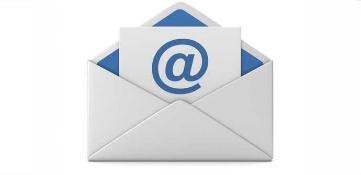 profesorjosepatricio@gmail.comPLAZO MÁXIMO DE ENTREGA: 24 de julioLa calificación correspondiente consta de:Actividad = 40%Autoevaluación = 30%Metacognición = 30%CONSULTAS: 	L a J de 8:30 a 13:30 – 14:15 a 16:00 horas                             V de 8:30 a 13:30 horasMediante correo electrónicoLas clases online se realizarán los días:Jueves desde las 10:00 hasta las 10:40Puedes revisar este video para realizar las actividades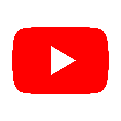 https://www.youtube.com/watch?v=KS6XK5JATFshttps://www.youtube.com/watch?v=aWAEaBDSjOsAUTOEVALUACIÓN DE ESTUDIANTESUnidad Escuchar y experimentarNivel: 2º básicoNombre:__________________________ Curso:_____ Fecha: ___/____/____Actividad: Completar la rúbrica de autoevaluaciónInstrucciones: Esta autoevaluación tiene un carácter acumulativo y tendrá un porcentaje de 30% de la nota final de la etapa V.Revisa tu trabajo y los criterios a continuación.Marca con una X la opción que más se acerca a tu realidad durante el proceso de aprendizaje. (puedes utilizar este mismo archivo)Si prefieres hacerlo de forma física y no cuentas con el medio de impresión, puedes adjuntar la fotografía con tu nombre, número de criterio y opción marcada. ¡Antes de comenzar, recuerda! Lo más valioso que tenemos los seres humanos, es la capacidad de ser mejores. Ahora, evalúa valorando sincera y honestamente tu desempeño en esta actividad. EVALUACIÓN UNIVERSAL: METACOGNICIÓNETAPA 5 – Música2° BásicoLa metacognición es el proceso por el cual cada estudiante se hace consciente de su propio aprendizaje, identifica habilidades, limitaciones, herramientas, conocimientos previos, conocimientos nuevos, progresos y su aplicación práctica para hacer frente a las distintas situaciones que se le presentan en la vida.Para desencadenar la metacognición es importante aplicar estrategias de autoconocimiento, que permitan al alumno conocerse mejor a sí mismo, tener clara la tarea y los objetivos, ser capaces de planificarla, hacer un seguimiento de la misma y llevar a cabo una autoevaluación.Reflexionar sobre su forma de pensar aporta al alumno información interesante que le ayudará en un futuro a controlar su proceso de pensamiento y transformarlo, para lograr un aprendizaje más consciente y más eficaz. Nombre: ______________________________________________ Curso: 2° BásicoActividad: Recuerda cómo realizaste las actividades y contesta las siguientes preguntas de la manera más fundamentada que puedas.  (Con la ayuda de un adulto si es necesario, escribir las respuestas aquí). Esta metacognición equivale al 30% de tu nota final.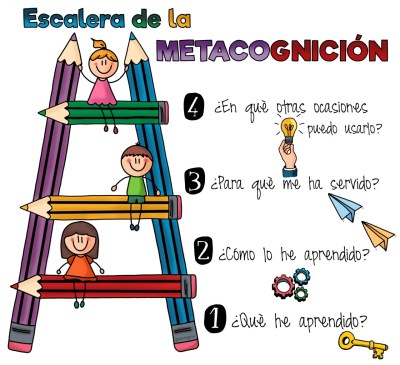 1. ¿Qué aprendí mientras hice las guías? ____________________________________________________________________________________________________________________________________________________________________________2. ¿Cómo lo aprendí?____________________________________________________________________________________________________________________________________________________________________________3. ¿Para qué podría servirme lo que aprendí?___________________________________________________________________________________________________________________________________________________________________________(USO EXCLUSIVO DEL PROFESOR)EVALUACIÓN UNIVERSAL: METACOGNICIÓNETAPA 5 DE EDUCACIÓN A DISTANCIA – MúsicaNivel: 2º BásicoNombre: ________________________________________ Fecha: ___/____/___Pauta de evaluación Plan de trabajo (Uso exclusivo del educador)Nombre:__________________________________________Curso:______Fecha:__/____/__EjeOA 1.-Escuchar cualidades del sonido y elementos del lenguaje musical.HabilidadesReconocer a partir de la audición, las distintas cualidades del sonido y su forma de escritura.Indicador de logroDistingue sonidos: fuertes-débiles, agudos-graves, largos-cortos y su representación gráfica en la pauta.Semana 1: clase 1Semana 2: clase 2Semana 3: clase 3Objetivo de aprendizaje: Identificar características de los sonidos y a qué elemento musical se relacionaActividad 1 acumulativaDescribir con sus palabras los sonidos que los rodean, describiendo sus cualidades (si es largo o corto, fuerte despacio, etc.)Reconocen el parámetro del sonido asociado a la característica (Altura, duración, timbre, intensidad).Dibujan un ejemplo de cada una de las siguientes características de sonidos: fuerte, despacio, agudo, grave, largo, corto.Sacar una fotografía de los dibujos y enviarla a profesorjosepatricio@gmail.com, agregando en “asunto”, el nombre y curso del estudiante.Objetivo de aprendizaje: Identificar la intensidad del sonido relacionando los conceptos de forte, mezzo-forte y piano y el signo que los representa.Actividad 2 acumulativaDibujan un ejemplo para cada uno de los conceptos de dinámica en la música, colocando al lado de cada ejemplo el signo que lo representa.Sacar una fotografía de los dibujos y enviarla a profesorjosepatricio@gmail.com, agregando en “asunto”, el nombre y curso del estudiante.Objetivo de aprendizaje: Reconocer la duración de los sonidos y las figuras rítmicas.Actividad 3 acumulativaIdentifican sonidos largos y cortos.Escriben las figuras rítmicas en forma piramidal identificando sus subdivisiones.-Practican un ejercicio de disociación rítmica con ambas manos, usando negras corcheas, semicorcheas, blancas y redondas.Grabar un video realizando el ejercicio dado por el profesor y enviar a profesorjosepatricio@gmail.com, agregando en “asunto”, el nombre y curso del estudiante.P. IdealP. RealP. AdicionalP. Total Nota30 = 7.0  15 = 4.0Objetivo del aprendizajeReconocer la efectividad del aprendizaje de contenidos.Analizar el proceso de aprendizaje.Evaluar tu desempeño cualitativamente.HabilidadesReconocer- analizar- evaluar Indicador de logroAutoevaluar los aprendizajes completando la rúbrica o pauta. 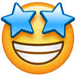 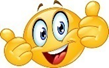 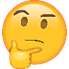 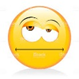 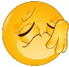 Lo logré fácilmente5 PUNTOSLo logré, aunque me costó un poco4 PUNTOS Lo logré con muchas dudas3 PUNTOSCasi no lo logro2 PUNTOSNecesito actualizarme1 PUNTOINDICADORES DE MÍ DESEMPEÑOVALORACIÓNVALORACIÓNVALORACIÓNVALORACIÓNVALORACIÓNPara el ser (Actitudinal)Lo logré fácilmenteLo logré, aunque me costó un poco Lo logré con muchas dudasCasi no lo logroNecesito actualizarme1. He organizado mi tiempo de estudio para realizar la actividad y entregarla puntualmente.2. Participé activa y efectivamente en el desarrollo de la actividad propuestas por el profesor/a.INDICADORES DE MÍ DESEMPEÑOPara el saber (Conceptual)3. Di solución adecuada  a los requerimientos (reconocer las cualidades del sonido) presentados en esta guía.4. Comprendí y pude aplicar los contenidos y procedimientos presentes en esta guía. INDICADORES DE MÍ DESEMPEÑOPara el hacer (Procedimental)5. Busqué o pedí ayuda cuando lo necesité agotando todas las instancias para aprender.6. Desarrollé la guía en mi cuaderno y/o texto cuidando mi letra y ortografía, procurando ser ordenado.PUNTAJE TOTAL=30P. IdealP. RealNota12 = 7.0  6  = 4.0Objetivo de aprendizajeReconocer la efectividad del aprendizaje de contenidos.Analizar el proceso de aprendizaje.Evaluar su desempeño cualitativamente.HabilidadesReconocer- analizar- evaluar Indicador de logroAutoevalúan los aprendizajes respondiendo las preguntas formuladasObjetivo de aprendizajeReconocer la efectividad del aprendizaje de contenidos.Analizar el proceso de aprendizaje.Evaluar tu desempeño cualitativamente.HabilidadesReconocer- analizar- evaluar Indicador de logroAutoevalúan los aprendizajes respondiendo las preguntas formuladasAspectosAspectosLOGRADO(2pts)POR LOGRAR(1pt)Observaciones¿Qué aprendí?Contesta la pregunta.¿Qué aprendí?Fundamenta su respuesta.¿Cómo lo aprendí?Contesta la pregunta.¿Cómo lo aprendí?Fundamenta su respuesta.¿Para qué me sirve?Contesta la pregunta.¿Para qué me sirve?Fundamenta su respuesta.P. IdealP. RealNota27 = 7,014 = 4,1Objetivos de Aprendizaje.Objetivo del aprendizajeOA 1.-Escuchar cualidades del sonido y elementos del lenguaje musical.HabilidadesAplicar, analizar, evaluar y crearIndicador de logroDistingue sonidos: fuertes-débiles, agudos-graves, largos-cortos.IndicadoresLogrado3 puntosMedianamente logrado2 puntosAprendizaje en proceso1 puntoAspectos actitudinalesAspectos actitudinalesAspectos actitudinalesAspectos actitudinalesEl estudiante participa activamente durante las clases Intenta de manera sistemática lograr los objetivos propuestos.mantiene una actitud de respeto y compañerismo hacia sus pares y su profesor.Aspectos conceptualesAspectos conceptualesAspectos conceptualesAspectos conceptualesIdentifica los distintos parámetros del sonido.Reconoce el signo que representa la dinámica de los sonidos.Percute correctamente ejercicio de disociación.Aspectos procedimentalesAspectos procedimentalesAspectos procedimentalesAspectos procedimentalesLos dibujos realizados están bien definidos y cuida la limpieza, el orden y la ortografía.Envía avances y fotografías de lo realizado clase a clase.Envía trabajo completo en la fecha estipulada.Puntaje total: 27Puntaje real:_______________Puntaje total: 27Puntaje real:_______________Puntaje total: 27Puntaje real:_______________Puntaje total: 27Puntaje real:_______________